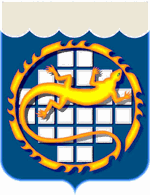 Муниципальное бюджетное общеобразовательное учреждение «Лицей №23»(МБОУ «Лицей №23»)АНАЛИТИЧЕСКАЯ СПРАВКА ПО ИТОГАМ 2020-2021 УЧЕБНОГО ГОДААнализ результатов освоения основной образовательной программы основного общего и среднего общего образованияРезультаты промежуточной аттестации обучающихся Общее количество обучающихся лицея – 658 человек, успешно прошли промежуточную аттестацию 641 обучающийся, что составляет 97,26%. На «4» и «5» обучается 400 человек, что составляет 66%. Произошло снижение успеваемости по сравнению с предыдущим учебным годом, что связано с отсутствием промежуточной аттестации в предыдущий год и недостатками в организации индивидуального подхода к слабоуспевающим обучающимся.Качественная успеваемость обучающихся по учреждению указана без учета 1-х классов,  в связи с безотметочной системы оценивания.Государственная итоговая аттестация  45 обучающихся 9-х классов  проходили итоговую аттестацию в форме ОГЭ по русскому языку и математике.Математика. Абсолютный показатель – 98%, качественный – 58%. Одна ученица не справилась с работой, но пересдала экзамен в установленные сроки.Русский язык. Абсолютный показатель – 100%, качественный -93%. 4 выпускника сдали все экзамены на оценку «отлично», 58% - на «4» и «5».4 обучающихся лицея получили аттестат с отличием.По результатам ГИА можно сделать следующие выводы:- на ОГЭ по математике снижение среднего балла в связи сменой преподавателя и трудной адаптацией обучающихся, непроведением в предыдущем году промежуточной аттестации и длительным периодом карантина.Результаты государственной итоговой аттестации выпускников основной школыРезультаты государственной итоговой аттестации обучающихся, окончивших 9 классовРезультаты Единого государственного экзаменаБыли выбраны для сдачи ЕГЭ кроме обязательных предметов (русский язык и математика) 8 предметов: математика профильная, химия, биология, обществознание, история, информатика и ИКТ, английский язык, физика.По большинству предметов лицеисты показали достойные результаты выше городского уровня.По информатике, истории, обществознанию, английскому языку и физике результаты низкие в связи с длительным карантином, отсутствием в 10 классе промежуточной аттестации по выбранным предметам, недостатками в организации индивидуального подхода и учета особенностей отдельных обучающихся, неиспользованными резервами в работе с выпускниками группы риска и мотивацией обучающихся. В целом по итогам ЕГЭ все обучающиеся лицея получили аттестаты о среднем общем образовании. Из 42 выпускников 30 чел. – аттестаты с отметками «4» и «5», а 6 из них – аттестат с отличием и медаль  «За особые успехи в учении».Результаты государственной итоговой аттестации выпускников средней школыДля коррекции необходимо:-   организовать  тематическое обучение педагогов (внутреннее и  внешнее), чтобы минимизировать профессиональные дефициты4-  корректировать  методику подготовки обучающихся к ГИА для получения высоких результатов;-  включить в план ВСОКО контроль педагогов, чьи обучающиеся показали невысокие результаты; - проанализировать рабочие программы учебных предметов по отбору содержания для достижения планируемых результатов и оценочных средств на адекватность их применения.Заместитель директора                                                       Е.М.ТокареваУчебный годОбщее количество обучающихся в ОУКоличество успевающих обучающихся в ОУАбсолютная успеваемость ОУКоличество обучающихся на «4» и «5»Качественная успеваемость ОУ2020 год67366999,3141871,702021 год65864197,2640066№ п/пПредметКол-воСредний балл 2021 г.Средний бал по ОГООсобые результатыРусский язык7974,83100б. – 1 ч.,11 ч. – от 85 б. и вышеМатематика профильная29 ч.6363выше 85% - 2 ч.Биология19 ч.6053,46Химия25 ч.7063,98самый высокий – 97 б.Физика5 ч.5454,55Обществознание7 ч.6162,11История4 ч.4660,71Информатика и ИКТ4 ч.6571,45Английский язык3 ч.6877,78ПоказательПоказатель2020 год2020 год2020 год2020 год2021 год2021 год2021 год2021 годПоказательОсвоивших образовательную программу основного общего образованияОсвоивших образовательную программу основного общего образованияОсвоивших образовательную программу основного общего образования на «4» и «5»Освоивших образовательную программу основного общего образования на «4» и «5»Освоивших образовательную программу основного общего образованияОсвоивших образовательную программу основного общего образованияОсвоивших образовательную программу основного общего образования на «4» и «5»Освоивших образовательную программу основного общего образования на «4» и «5»Показателькол-во%кол-во%кол-во%кол-во%Всего выпускников,481002347,91451001942,22в т.ч.выпускников общеобразовательных классоввыпускников классов с углубленным изучением предметов481002347,91451001942,222020 годГосударственная итоговая аттестация по образовательным программам основного общего образования проводилась в 2020 году в форме промежуточной аттестации, результаты которой признаются результатами государственной итоговой аттестации в 9 классах.Русский язык: абсолютная успеваемость – 100%, качественная –56,5%Математика: абсолютная успеваемость – 100%, качественная – 53,75%2021 годГосударственная итоговая аттестация по образовательным программам основного общего образования проводилась в 2020 году в форме промежуточной аттестации, результаты которой признаются результатами государственной итоговой аттестации в 9 классах.Русский язык: абсолютная успеваемость – 100%, качественная –93%Математика: абсолютная успеваемость – 98%, качественная – 58%№ п/пНаименование предметаВсего выпускников 11 классаСдавали ЕГЭ по предметуСдавали ЕГЭ по предметуМинимальное количество баллов по 11 классам организацииМаксимальное количество баллов по 11 классам организацииСредний тестовый балл по11 классам организацииКол-во участников ЕГЭ с результатом ЕГЭ ниже уровня минимального количества баллов, установленного РособрнадзоромКол-во участников ЕГЭ с результатом ЕГЭ ниже уровня минимального количества баллов, установленного РособрнадзоромКол-во участников ЕГЭ с результатом ЕГЭ 85 и более балловКол-во участников ЕГЭ с результатом ЕГЭ 85 и более баллов№ п/пНаименование предметаВсего выпускников 11 классакол-вов %Минимальное количество баллов по 11 классам организацииМаксимальное количество баллов по 11 классам организацииСредний тестовый балл по11 классам организациикол-во%кол-во%2020 год2020 год2020 год2020 год2020 год2020 год2020 год2020 год2020 год2020 год2020 год2020 годРусский язык32321006710085001959,37Математика(проф)322268,755088740029,09Информатика32618,7572888200233,33Химия321546,875010083,0600743,75Биология32928,125079700000Физика3213,125454540000Обществознание32928,126283720000История32618,755083700000Английский язык3239,3760706500002021 год2021 год2021 год2021 год2021 год2021 год2021 год2021 год2021 год2021 год2021 год2021 годРусский язык45451005710079001329Математика(проф)29643988630024Информатика48,885878680000Химия25563097701237Биология19423484601200Физика125757570000Обществознание715,54276610000История48,883865510000Английский язык375476680000ПоказательПоказатель2020 год2020 год2020 год2020 год2021 год2021 год2021 год2021 годПоказательОсвоивших образовательную программу среднего (полного) общего образованияОсвоивших образовательную программу среднего (полного) общего образованияОсвоивших образовательную программу среднего (полного) общего образования на «4» и «5»Освоивших образовательную программу среднего (полного) общего образования на «4» и «5»Освоивших образовательную программу среднего (полного) общего образованияОсвоивших образовательную программу среднего (полного) общего образованияОсвоивших образовательную программу среднего (полного) общего образования на «4» и «5»Освоивших образовательную программу среднего (полного) общего образования на «4» и «5»Показателькол-во%кол-во%кол-во%кол-во%Всего выпускников321002681,25421003071в т.ч.выпускников общеобразовательных классоввыпускников классов с углубленным изучением предметов321002681,25421003071выпускников классов с профильным изучением предметов